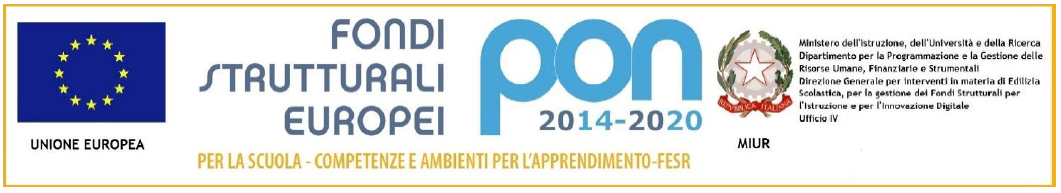 Circolare n. 	34						Limbiate, 10/06/2021A TUTTI I GENITORI INFANZIA/PRIMARIA/SECONDARIAICS F.lli CerviAtti									pc.	DSGAOggetto:  CHIUSURE FESTIVITA’ 		CHIUSURE FESTIVITA’ S. 2021/2022Lunedì 4 ottobre 2021				Santo PatronoLunedì 1 novembre 2021			Tutti i SantiMercoledì 8 dicembre 2021		 	S. ImmacolataDa giovedì  23 dicembre 2021 a giovedì 6 gennaio 2022			Vacanze di NataleVenerdì 7 gennaio 2022 			(Delibera CdI)Giovedì 3 marzo 2022				(Delibera CdI)Venerdì 4 marzo 2022				CarnevaleDa giovedì 14 aprile 2022 A martedì 19 aprile 2022			Vacanze di PasquaLunedì 25 aprile 2022				Festa della LiberazioneDomenica 1 maggio 2022			Festa dei lavoratoriGiovedì 2 giugno 2022				Festa della RepubblicaVenerdì 3 giugno 2022			(Delibera CdI)    			     						 Il Dirigente Scolastico                                                                                                                   	   Dott. Prof. Alberto Maria Sedini  Il documento è firmato digitalmente ai sensi del   D. Lgs 82/2005 s.m.i. e norme collegate e sostituisce il documento  Cartaceo e la firma autografa.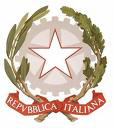 ISTITUTO COMPRENSIVO “F. LLI CERVI”Sede legale e direzione Via Monte Generoso, 520812 LIMBIATE (MB) - Tel. 0299097421- 029960677C.F.    COD.MIN. MBIC8GA00D  cod. univoco  UF5AEKMBIC8GA00A@istruzione.it   -   MBIC8GA00A@pec.istruzione.it  - sito: www.iccervilimbiate.gov.it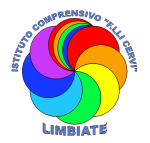 